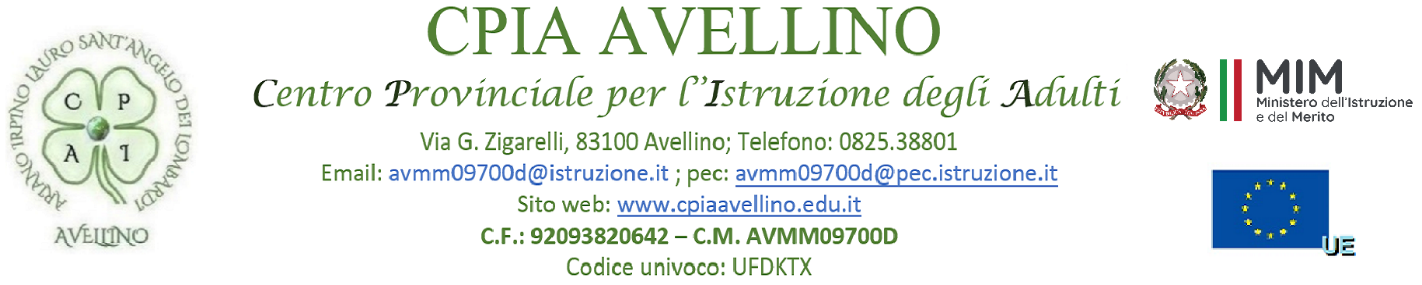 RATIFICA DELLE PROVE SCRITTEESAME DI STATO CONCLUSIVO DEL PRIMO PERIODO DIDATTICO (PRIMO LIVELLO)1° SOTTOCOMMISSIONE – 3… SEDE DI …………….. - ANNO SCOLASTICO …./…SESSIONE ….ORDINARIAVALUTAZIONE FINALEESAME DI STATO CONCLUSIVO DEL PRIMO PERIODO DIDATTICO (PRIMO LIVELLO)1° SOTTOCOMMISSIONE – 3… SEDE DI …….. - ANNO SCOLASTICO ……/……SESSIONE …..ORDINARIAVALUTAZIONE FINALEESAME DI STATO CONCLUSIVO DEL PRIMO PERIODO DIDATTICO (PRIMO LIVELLO)1° SOTTOCOMMISSIONE – 3… SEDE DI …… - ANNO SCOLASTICO …./…..SESSIONE ….ORDINARIACOGNOME E NOMEGIUDIZIO DI IDONEITA’ITALIANO(PROVA SCRITTA)INGLESE(PROVA SCRITTA)MATEMATICA(PROVA SCRITTA)/10/10/10/10/10/10/10/10/10/10/10/10/10/10/10/10/10/10/10/10/10/10/10/10/10/10/10/10/10/10/10/10/10/10/10/10ITALIANOPROF.SSA …….____________________STORIA E GEOGRAFIAPROF. …….____________________STORIA E GEOGRAFIAPROF. …….____________________MATEMATICAPROF. SCARLATELLA CARMINE ____________________MATEMATICAPROF. SCARLATELLA CARMINE ____________________ SCIENZEPROF. SCARLATELLA CARMINE____________________INGLESEPROF.SSA DE LUCA MARIA GABRIELLA____________________EDUCAZIONE CIVICAPROF. AUFIERO GIOVANNI____________________EDUCAZIONE CIVICAPROF. AUFIERO GIOVANNI____________________TECNOLOGIAPROF. VASCO ANTONIO____________________TECNOLOGIAPROF. VASCO ANTONIO____________________AVELLINO13 / 03 / 2023 AVELLINO13 / 03 / 2023 TIMBRO TIMBRO IL PRESIDENTEPROF.SSA MARIA STELLA BATTISTA___________________________IL PRESIDENTEPROF.SSA MARIA STELLA BATTISTA___________________________COGNOME E NOMEGIUDIZIO DI IDONEITA’ITALIANO(PROVA SCRITTA)INGLESE(PROVA SCRITTAMATEMATICA(PROVA SCRITTA)COLLOQUIO PLURI DISCIPLINAREMEDIADELLEPROVEVOTO FINALEESITO FINALE/10/10/10/10/10/10POSITIVO/10/10/10/10/10/10POSITIVO/10/10/10/10/10/10POSITIVO/10/10/10/10/10/10POSITIVO/10/10/10/10/10/10POSITIVO/10/10/10/10/10/10POSITIVO/10/10/10/10/10/10POSITIVO/10/10/10/10/10/10POSITIVO/10/10/10/10/10/10POSITIVOITALIANOPROF.SSA SANTORO PAOLA____________________STORIA E GEOGRAFIAPROF. AUFIERO GIOVANNI____________________STORIA E GEOGRAFIAPROF. AUFIERO GIOVANNI____________________MATEMATICAPROF. SCARLATELLA CARMINE ____________________MATEMATICAPROF. SCARLATELLA CARMINE ____________________ SCIENZEPROF. SCARLATELLA CARMINE____________________INGLESEPROF.SSA DE LUCA MARIA GABRIELLA____________________EDUCAZIONE CIVICAPROF. AUFIERO GIOVANNI____________________EDUCAZIONE CIVICAPROF. AUFIERO GIOVANNI____________________TECNOLOGIAPROF. VASCO ANTONIO____________________TECNOLOGIAPROF. VASCO ANTONIO____________________AVELLINO15 / 03 / 2023 AVELLINO15 / 03 / 2023 TIMBRO TIMBRO IL PRESIDENTEPROF.SSA MARIA STELLA BATTISTA___________________________IL PRESIDENTEPROF.SSA MARIA STELLA BATTISTA___________________________COGNOME E NOMEVOTO(LETTERE/DECIMI)VOTO(IN CIFRE)ESITO/DECIMI/10POSITIVO /DECIMI/10POSITIVO/DECIMI/10POSITIVO/DECIMI/10POSITIVO/DECIMI/10POSITIVO/DECIMI/10POSITIVO/DECIMI/10POSITIVO/DECIMI/10POSITIVO/DECIMI/10POSITIVOITALIANOPROF.SSA SANTORO PAOLA____________________STORIA E GEOGRAFIAPROF. AUFIERO GIOVANNI____________________STORIA E GEOGRAFIAPROF. AUFIERO GIOVANNI____________________MATEMATICAPROF. SCARLATELLA CARMINE ____________________MATEMATICAPROF. SCARLATELLA CARMINE ____________________ SCIENZEPROF. SCARLATELLA CARMINE____________________INGLESEPROF.SSA DE LUCA MARIA GABRIELLA____________________EDUCAZIONE CIVICAPROF. AUFIERO GIOVANNI____________________EDUCAZIONE CIVICAPROF. AUFIERO GIOVANNI____________________TECNOLOGIAPROF. VASCO ANTONIO____________________TECNOLOGIAPROF. VASCO ANTONIO____________________AVELLINO15 / 03 / 2023 AVELLINO15 / 03 / 2023 TIMBRO TIMBRO IL PRESIDENTEPROF.SSA MARIA STELLA BATTISTA________________________________IL PRESIDENTEPROF.SSA MARIA STELLA BATTISTA________________________________